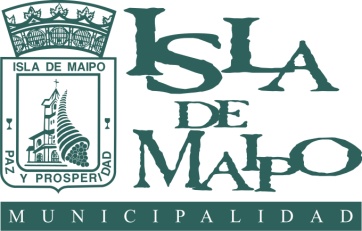 					SOLICITUD DE SUBVENCION 						AÑO 2018 1.- ANTECEDENTES DE LA INSTITUCIÓN NOMBRE:	_______________________________________________________________________	DOMICILIO:	_______________________________________________________________________		(CALLE) 			                      (N°)					     (COMUNA)RUT:		________________________________	 	TELEFÓNO:  ______________________E-MAIL: 	________________________________ PERSONALIDAD JURIDICA:   _____________________________________________________________                                                                  (N°, Fecha, Ministerio o inscripción en el Registro de Organizaciones Comunitarias)N° INSCRIPCIÓN REGISTRO MUNICIPAL: __________MISION DE LA INSTITUCIÓN ____________________________________________________________________________________________________________________________________________________________________________________________________________________________________________________________________________________________________________________________________________________________________________________________________________________________________________________________________________________________________________________________________________________________________________________________________________________________________________________________________________________________________________________________________________________________________________________________________________________________________________________________________________________________________________________________________________________________2.- MOTIVOS DE LA SUBVENCIÓN  MONTO SOLICITADO DE SUBVENCIÓN PARA AÑO 2018: $ _____________________________________ÁREA A LA QUE DESTINARA LA SUBVENCIÓN SOLICITADAJUSTIFICACIÓN DEL MONTO SOLICITADO:   ____________________________________________________________________________________________________________________________________________________________________________________________________________________________________________________________________________________________________________________________________________________________________________________________________________________________________________________________________________________________________________________________________________________________________________________________________________________________________________________________________________________________________________________________________________________________________________________________________________________________________________________________________________________________________________________________________________________________NÚMERO DE BENEFICIARIOS 3.- FLUJO DE LOS RECURSOS SOLICITADOS (INDICAR MENSUALMENTE EL MONTO QUE SOLICITA)3.1 ¿RECIBIO LA ORGANIZACIÓN SUBVENCIÓN DURANTE EL AÑO 2017?(RESPONDA LA SIGUIENTE PREGUNTA)		MONTO $ ____________________  	SI LE ENTREGARON SUBVENCION INDIQUE LO SIGUIENTE: SE APROBO LA SUBVENCIÓN PEDIDA    SI_______NO______MONTO ENTREGADO  $ ______________________________4.- ANTECEDENTES REPRESENTANTE LEGAL NOMBRE:	_______________________________________________________________________RUT: 		_________________________________DOMICILIO:	_______________________________________________________________________		(CALLE) 			                      (N°)					     (COMUNA)TELÉFONO:	___________________________________E-MAIL:		___________________________________5.- ANTECEDENTES DEL CONTACTO NOMBRE: __________________________________________________________________RUT.: ______________________________________________TELÉFONO FIJO: _________________________		TELÉFONO MOVIL: ______________________CORREO ELECTRONICO: ______________________________________________________________6.- DOCUMENTOS A ADJUNTARCertificado de Directorio de Persona Jurídica Sin Fines de Lucro, emitido por el Registro Civil e Identificación.Certificado de Inscripción del Registro de Personas Jurídicas Receptoras de Fondos Públicos, emitido por el Registro Central de Colaboradores del Estado y Municipalidades7.- OTROS ANTECEDENTESEN ESTE APARTADO PUEDE ADJUNTAR COMO ANEXOS, CUALQUIER DOCUMENTO QUE RESPALDE LA INFORMACIÓN ANTERIORMENTE ENTREGADA. 				        ____________________________________FIRMASALUD ASISTENCIA SOCIAL CAPACITACIÓN EDUCACIÓN SEGURIDAD CIUDADANAMEDIO AMBIENTECULTURADEPORTE Y RECREACIÓN OTRO DIRECTOS INDIRECTOS ENERO$FEBRERO$MARZO$ABRIL$MAYO$JUNIO$JULIO$AGOSTO$SEPTIEMBRE$OCTUBRE$NOVIEMBRE$DICIEMBRE $SINO 